Temat dnia: Symbole narodowe.„Symbole narodowe”- oglądanie filmiku edukacyjnegoUtrwalenie wiadomości na temat symboli narodowych.https://youtu.be/plug6OIrxRM „Zagadki z Polską związane”- zabawa dydaktyczna.Rodzic rozkłada przed dzieckiem kolorowe koperty z cyframi. Dziecko losuje karteczkę z numerkiem, odczytuje go i odszukuje koperty z tą samą cyfrą ( w wersji dla młodszych dzieci możemy na kopertach umieścić różnorodne kształty lub kolory). Podaje ją rodzicowi. Ten odczytuje znajdującą się wewnątrz koperty zagadkę. Zadaniem dziecka jest jej odgadnięcie. 1). CzerwonyNa czerwonej tarczy, widnieje biały orzeł w koronie.Kto tego symbolu nie zna, niech ze wstydu zaraz spłonie.(godło)Podpowiedź: Rymuje się, choć nie ma nic wspólnego, z wyrazem „siodło”,A tym symbolem jest Polski…. (godło) .2). ZielonyPowiewa ona, gdy wiatr się zerwie
A na niej biel jest i czerwień.(flaga)
Podpowiedź: Każdy Polak zyskuje większą odwagę, Gdy zauważa swego państwa… (flagę)3). NiebieskiHerbem tego miasta, jest piękna syrenkaktóra miecz i tarczę dzierży w swoich rękach.Od imienia syrenki i rybaka Warsa je nazwano,I stolicą państwa  polskiego mianowano. Przez nie rzeka Wisła przepływa,Zatem jak stolica Polski się nazywa? ( Warszawa), Podpowiedź: O to miasto nieraz była wrzawa, bo stolicą Polski została ( Warszawa),4). ŻółtyTa szeroka rzeka płynie, po polskiej krainie.Niczym błękitny, ostry nóż, przecina Polskę wzdłuż.Pędzi od gór wysokich, przez Kraków i stolicęW niej rybak Wars ujrzał swą ulubienicę. ( Wisła)Podpowiedź: Szafirowym blaskiem, woda z niej błysła.Najdłuższą Polski rzeką, jest ona…(Wisła)5). PomarańczowyZwie się Mazurek Dąbrowskiego,Choć Wybicki jest autorem.Pieśnią jest państwa polskiegoPolski trzecim jest symbolem. (hymn)Podpowiedź:  Na zawsze pozostaną jego słowa w sercu mym,Na zawsze zapamiętam mojego kraju…(hymn)6. RóżowyTo miejsce w którym mieszkamy, to nasza ojczyznaTo nasze państwo, każdy to przyzna.Pod biało-czerwonymi barwami się skrywa,Jak nasz piękny kraj się nazywa? (Polska)Podpowiedź: O jej niepodległość walczyły liczne wojska,Dzięki nim są wolne nasze ziemie, nasz dom… (Polska) „Godło-flaga-hymn”- zabawa ruchowa w wykorzystaniem ilustracji symboli.Dzieci poruszają się w rytm muzyki. Na pauzę, rodzic podnosi ilustracje symbolu, a zadaniem dziecka jest wyklaskać jego nazwę: godło Polski/ flaga Polski/hymn Polski.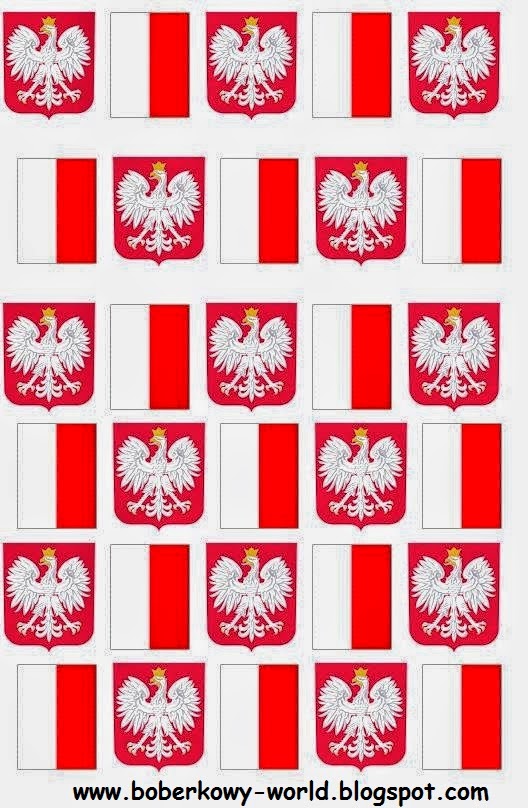 4.  „ Z Polską związane”- zabawa dydaktyczna dla starszych Muminków.Rodzic odczytuje po kolei napisy oznaczające to, co znajduje się na obrazkach ( godło, flaga, hymn, herb Warszawy, kontur mapy z zaznaczoną rzeką Wisłą). Zadaniem dziecka jest dopasowywanie nazw do poszczególnych ilustracji.Następnie dzieci muszą ułożyć napisy z rozsypanki literowej w oparciu o umieszczoną powyżej nazwę.Ostatnim zadaniem jest przeliczanie liter w wyrazie.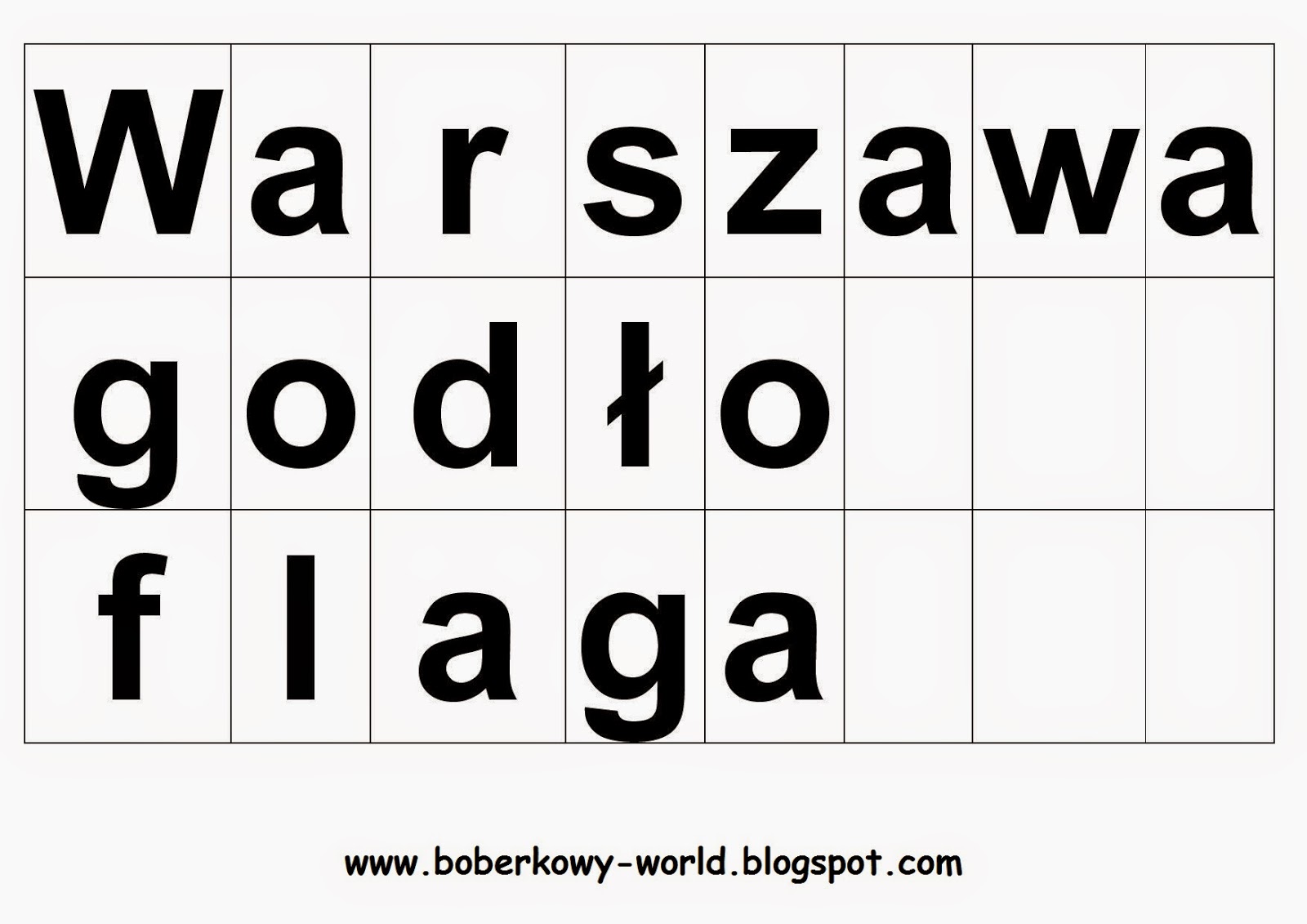 5. „Symbolowe równania”- zabawa matematycznaDzieci losuje karteczkę z zadaniami do wykonania. Na owych karteczkach, zapisane są równania, które dziecko musi odtworzyć za pomocą emblematów godła lub flagi. Dziecko odczytuje działanie, po czym przystępuje do jego ułożenia.Legenda: Symbol powyżej działania oznacza, za pomocą jakich emblematów owe działanie należy ułożyć. Cyfry oznaczają liczbę emblematów, których dz. musi użyć, do przedstawienia działania. Kwadracik na końcu działania oznacza, że wynik działania należy zaprezentować w postaci cyfry/ kartonika z kropeczkami. 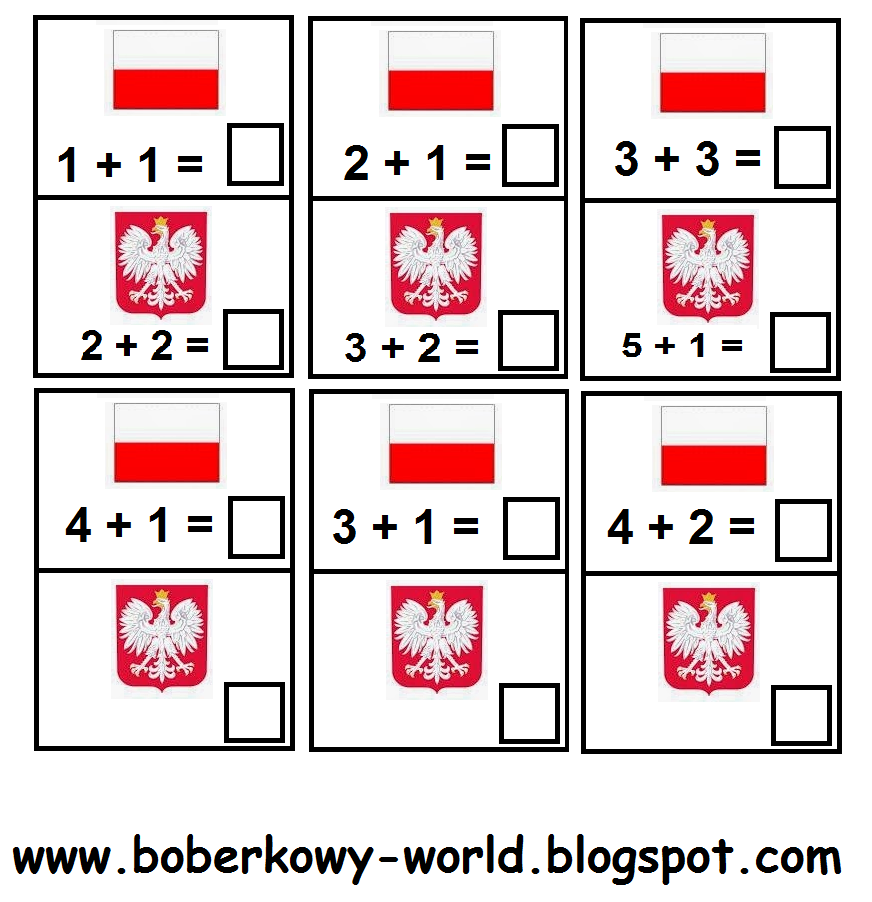 6.  „Flaga Polski”- praca plastyczna dla młodszych Muminków.Rozwijanie sprawności manualnej.Dziecko przecina na pół rolki po papierze toaletowym. Trzy z nich maluje na biało, a trzy pozostałe na czerwono i nakleja je w odpowiednich miejscach na konturze flagi. Rolki można zastąpić dowolną tekturą odpowiednio wyciętą i wygiętą.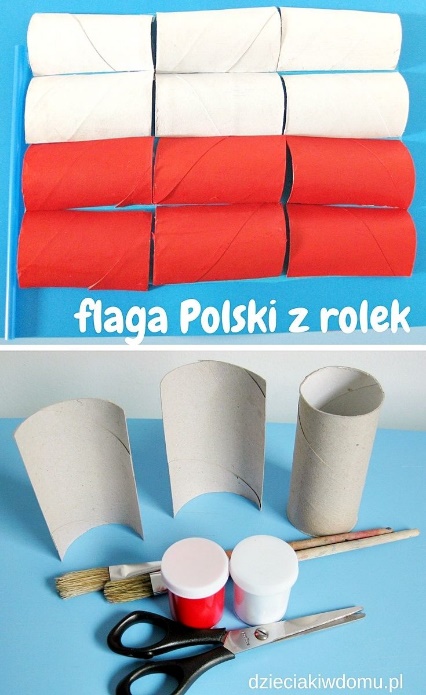 